АУ «Центр мониторинга и развития образования» города Чебоксары информирует, что приказом Министерства науки и высшего образования Российской Федерации от 28.08.2018 № 32н «Об утверждении перечня олимпиад школьников и их уровней на 2018/19 учебный год» (Зарегистрирован 13.09.2018 № 52149) утвержден перечень 72 олимпиад по различным профилям (Приложение).Согласно порядку приема на обучение по образовательным программам высшего образования, победители и призеры состязаний, включенных в перечень олимпиад школьников, могут получить льготы при поступлении в российские вузы.Приложение: на  109 л. в 1 экз.И.о. руководителя                                                                        О.В. ПорфирьеваИсп. Евтихеева Нина Григорьевна45-26-38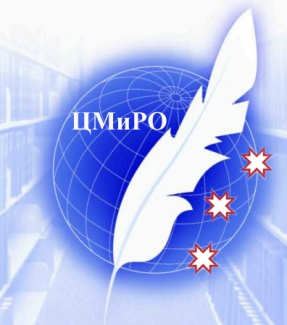 Автономное учреждение«Центр мониторинга и развития образования»муниципального образованиягорода Чебоксары – столицы Чувашской Республики_______________________________________________________428015, Чувашская Республика, г. Чебоксары, ул. Пирогова, д. 8 аТел/факс (8352) 45-57-58; e-mail: guo1@gcheb.cap.ruwww.cmirocheb.cap.ruАвтономное учреждение«Центр мониторинга и развития образования»муниципального образованиягорода Чебоксары – столицы Чувашской Республики_______________________________________________________428015, Чувашская Республика, г. Чебоксары, ул. Пирогова, д. 8 аТел/факс (8352) 45-57-58; e-mail: guo1@gcheb.cap.ruwww.cmirocheb.cap.ruИсх. № 1037 от 19.09.2018 г. Исх. № 1037 от 19.09.2018 г. Руководителю образовательной организации